NORTH -EASTERN  HILL UNIVERSITY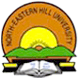 DEPARTMENT OF LINGUISTICSSHILLONG-793022Prof. Shailendra. K .Singh                                                       Tel:  + 91-09863279254 (M)Head and Professor                                                                              + 91- 3634-3310 (O)                                                                                                          		    Email: tosksinghnehu@gmail.com            		tosksingh@rediffmail.com								      Date:  14-8-18CorrigendumCommencement of Classes in the Department of Linguistics is on 23rd of August 2018 instead of 22nd on the Account of “Id-Ul- Zuha”.